ПРОЄКТУКРАЇНА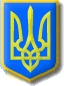 Нетішинська міська рада Хмельницької області Р І Ш Е Н Н Явісімдесят другої сесії Нетішинської міської радиVІІ скликання02.10.2020					Нетішин				      № 82/_____Про внесення змін до рішення шістдесят п’ятої сесії Нетішинської міської ради         VІІ скликання від 29 листопада 2019 року     № 65/4201 «Про фінансовий план комунального некомерційного підприємства Нетішинської міської ради «Спеціалізована медико-санітарна частина м.Нетішин» на 2020 рік»Відповідно до статті 25, пункту 3 частини 4 статті 42 Закону України «Про місцеве самоврядування в Україні», Порядку складання, затвердження та контролю виконання фінансових планів комунальних підприємств територіальної громади міста, затвердженого рішенням виконавчого комітету Нетішинської міської ради 26 липня 2018 року № 345/2018, розділу 7 Статуту КНП НМР «Спеціалізована медико-санітарна частина м.Нетішин», Нетішинська міська рада      в и р і ш и л а:1. Унести до рішення шістдесят п’ятої сесії Нетішинської міської ради         VІІ скликання від 29 листопада 2019 року № 65/4201 «Про фінансовий план комунального некомерційного підприємства Нетішинської міської ради «Спеціалізована медико-санітарна частина м.Нетішин» на 2020 рік», зі змінами, такі зміни:- додаток до рішення викласти у новій редакції згідно з додатком.2. Визнати таким, що втратило чинність, рішення сімдесят шостої сесії Нетішинської міської ради VІІ скликання від 19 червня 2020 року № 76/4671 «Про внесення змін до рішення шістдесят п’ятої сесії Нетішинської міської ради VІІ скликання від 29 листопада 2019 року № 65/4201 «Про фінансовий план комунального некомерційного підприємства Нетішинської міської ради «Спеціалізована медико-санітарна частина м.Нетішин» на 2020 рік».3.Контроль за виконанням цього рішення покласти на постійну комісію міської ради з питань будівництва, архітектури, комунальної власності, приватизації та підтримки підприємництва (Роман Кузів), постійну комісію міської рад з питань соціального захисту, охорони здоров’я, освіти, культури, інформації, молоді та спорту (Олена Матросова) та директора КНП НМР «Спеціалізована медико-санітарна частина м.Нетішин» Василя Пословського.Міський голова							Олександр СУПРУНЮК